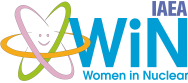 WiN IAEAWiN IAEAChapter presidentEva GyaneChapter board membersVice Presidents: Francoise Muelhauser, Gabriele VoigtTreasurer: Monica SbaffoniSecretariat and Membership: Patricia Musoke-ZaweddeEducation and Events: Susan Cohen-Unger, Naida Dzigal, 
Debbie Gilley, Jane KimCommunication: Monika Adamczyk, Gabriele Voigt, 
Janette Donner, Luisa Milani, Amy ZotterNumber of members70 (numbers fluctuate due to staff rotation)Chapter accepted by WiN Global1997Nuclear power infrastructureNot applicableNuclear medical applicationsNot applicable (IAEA provides support to Member States in this area)Waste management philosophyNot applicable (IAEA provides support to Member States in this area)ResearchNot applicable (IAEA provides support to Member States in this area)Post-FukushimaNot applicable (IAEA provides support to Member States in this area)WiN IAEA is very pleased to welcome all participants to WiN Global 2015 at the Vienna International Centre!